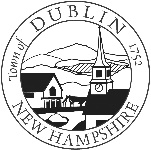 Town of DublinSelect Board MeetingMonday, October 11, 20214:30 PM via Zoom/in personCALL TO ORDER:SELECTMANS BUSINESS:Budget Review Zoning Board, Planning Board and Cemetery Dublin Lake Preservation Committee-resignation and new appointmentPurchase Orders for signatures#956-Cemetery Grave markers #839-Fire Department-Turn out gearAcceptance of Rotary Park Survey Reimbursement fundsApproval of the Minutes of October 4, 2021Approval of the nonpublic minutes of September 27, 2021Approval of the nonpublic minutes of October 4, 2021OLD BUSINESS: Community Power, Post officeNEW BUSINESS:NON-PUBLIC: For purpose of personnelADJOURNMENT:ZOOM LINK ON PAGE 2Select Board is inviting you to a scheduled Zoom meeting.Topic: My MeetingTime: Every week on Mon, until Dec 27, 2021, 40 occurrence(s)Join Zoom Meetinghttps://us02web.zoom.us/j/84065404350?pwd=cnFlS3VpaGxiTzhFa01KTDFlcUtadz09Meeting ID: 840 6540 4350Passcode: 023453One tap mobile+13017158592,,84065404350#,,,,*023453# US (Washington DC)+13126266799,,84065404350#,,,,*023453# US (Chicago)Dial by your location        +1 301 715 8592 US (Washington DC)        +1 312 626 6799 US (Chicago)        +1 646 558 8656 US (New York)        +1 253 215 8782 US (Tacoma)        +1 346 248 7799 US (Houston)        +1 669 900 9128 US (San Jose)Meeting ID: 840 6540 4350Passcode: 023453Find your local number: https://us02web.zoom.us/u/kcBJps0W7A